Протокол №10заседания тендерной комиссии по подведению итогов тендера по закупу лекарственных средств и медицинских изделий по оказанию гарантированного объема бесплатной медицинской помощи и медицинской помощи в системе обязательного социального медицинского страхования на 2022 год (83 лота)г. Нур-Султан 11 часов 00 минут 					10 марта  2022 года1.Тендерная комиссия в следующем составе:3 марта 2022 года в 11 часов 00 минут в конференц-зале, расположенном по адресу:                           г. Нур-Султан, Левый берег, ул. Жанибек, Керейхандары, д 10, произвела процедуру вскрытия конвертов с тендерными заявками, представленными для участия в тендере по закупу лекарственных средств и медицинских изделий по оказанию гарантированного объема бесплатной медицинской помощи и медицинской помощи в системе обязательного социального медицинского страхования на 2022 год (83 лота) (далее – Тендер) в соответствии с Правилами организации и проведения закупа лекарственных средств, медицинских изделий и специализированных лечебных продуктов в рамках гарантированного объема бесплатной медицинской помощи и (или) в системе обязательного социального медицинского страхования, фармацевтических услуг, утвержденных постановлением Правительства РК  от 4 июня 2021 года № 375 (далее-Правила). 10 марта 2022 года в 11 часов 00 минут в конференц-зале, расположенном по адресу: г. Нур-Султан, Левый берег, ул. Жанибек, Керей хандары, д 10, тендерная комиссия собралась для рассмотрения тендерных заявок, поступивших от потенциальных поставщиков для участия в тендере по закупу лекарственных средств  и медицинских  изделий по оказанию гарантированного объема бесплатной медицинской помощи и медицинской помощи в системе обязательного социального медицинского страхования на 2022 год (83 лота) в соответствии с Правилами. 2. Наименование, краткое описание и выделенная сумма для закупа лекарственных средств и медицинских изделий по оказанию гарантированного объема бесплатной медицинской помощи и медицинской помощи в системе обязательного социального медицинского страхования на 2022 год представлены ниже:3. Экспертная комиссия для участия в данном Тендере не привлекалась.4. Тендерные заявки на участие в тендере в установленные сроки, до истечения окончательного срока представления тендерных заявок представили следующие потенциальные поставщики:5. Цена и другие условия каждой тендерной заявки отражены в приложении к настоящему Протоколу с указанием наименований, краткого описания лотов, условий поставок, которые оглашены всем присутствующим при процедуре вскрытия конвертов с тендерными заявками.6.Оценка и сопоставление тендерных заявок: ТОО «Медио Art Lab»         представлено гарантийное обеспечение в размере менее одного процента от суммы, выделенной для закупа медицинских изделий,  что не соответствует п. 60 Правил;         ТОО «AUM+»:           по лоту № 78 в ценовом предложении страна  происхождения и наименование производителя не соответствуют регистрационному удостоверению;           по лотам №№ 28, 63, 64, 65 в ценовом предложении торговые наименования указаны неверно;         ТОО «Медицина Әлемы»:           в уставе потенциального поставщика наименование учредителя не соответствует справке о государственной перерегистрации юридического лица;           по лотам №№ 16, 17,18, 55 в ценовом предложении торговые наименования указаны неверно;         7.Тендерная комиссия по результатам оценки и сопоставления тендерных заявок потенциальных поставщиков РЕШИЛА:1) определить победителя по каждому лоту тендера в соответствии с пунктом 74  Правил:2) отклонить тендерные заявки следующих потенциальных поставщиков на основании пп. 1) п. 70 Правил:ТОО «Медио Art Lab» по лоту № 25;3) отклонить тендерные заявки следующих потенциальных поставщиков на основании пп. 21) п. 70 Правил:ТОО «Медицина Әлемы»; 4) отклонить тендерные заявки следующих потенциальных поставщиков на основании пп. 18) п. 70 Правил:ТОО «Медицина Әлемы» по лотам №№ 16, 17,18, 55;ТОО «AUM+» по лотам №№ 28, 63, 64, 65, 78.5) признать тендер не состоявшимся по лотам №№ 1, 2, 3, 4, 27, 41, 42, 43, 44, 45, 46, 47, 48, 49, 50, 54 в соответствии с пп 1) п. 73 Правил;6) признать тендер не состоявшимся по лотам №№7, 8, 9, 10, 11, 12, 13, 14,  15, 16, 17, 18, 19, 20, 25, 28, 51,52, 53, 55, 56, 57, 58, 59, 60, 63, 64, 65, 78 в  соответствии с пп 2) п. 73 Правил;8) отделу государственных закупок и маркетинга обеспечить проведение всех необходимых мероприятий, предусмотренных Правилами, в том числе заключение договоров в соответствии с Правилами.За данное решение проголосовали:«ЗА» – единогласно;«ПРОТИВ» – нет.Председатель комиссии:Председатель комиссии:Председатель комиссии:Председатель комиссии:Абдрахманова С.А. - Председатель Правления, председатель тендерной комиссии;Председатель Правления, председатель тендерной комиссии;Мусабекова Ш.Ж. -заместитель Председателя Правления по медицинской работе, заместитель председателя тендерной комиссии;заместитель Председателя Правления по медицинской работе, заместитель председателя тендерной комиссии;Члены комиссии:Члены комиссии:Члены комиссии:Члены комиссии:Садвакасова Д.Г. - заведующая отделением иммуногематологических и клинико-биохимических исследований крови;заведующая отделением иммуногематологических и клинико-биохимических исследований крови;Давлетова Д.Е.главный экономист;главный экономист;Савчук Т.Н.-руководитель  Республиканской референс-лаборатории службы крови;руководитель  Республиканской референс-лаборатории службы крови;Бибеков Ж.Ж.Балтабаева Т.С. --  заведующий отделением заготовки крови и ее компонентов;заведующая отделением управления качеством и внутреннего аудита;заведующий отделением заготовки крови и ее компонентов;заведующая отделением управления качеством и внутреннего аудита;Тугамбаев Д.М.- юрист;юрист;Болтаева К.С.- начальник отдела маркетинга и государственых закупок;начальник отдела маркетинга и государственых закупок;Секретарь тендерной комиссии:Бекжанова А.К.-старший менеджер отдела маркетинга и государственных закупок, секретарь тендерной комиссии.старший менеджер отдела маркетинга и государственных закупок, секретарь тендерной комиссии.№ лотаНаименование товара, краткая характеристикаЕдиница измеренияКоличествоЦена за единицу, тенгеСумма, тенге1Набор  реагентов для подсчета остаточных лейкоцитов в концентрантах  эритроцитов и тромбоцитов для работы на аппарате "FACSCalibur"/ BD FACSCanto™ II 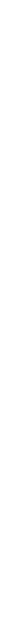 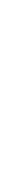 набор7394 184,002 759 288,002Набор реагентов для подсчета остаточных лейкоцитов, эритроцитов и тромбоцитов в плазме для работы на аппарате "FACSCalibur"/ BD FACSCanto™ II набор6460 253,002 761 518,003Микрокюветы для определения свободного гемоглобина, 100 шт/упупаковка25288 000,00  7 200 000,004Фильтрационная система для удаления лейкоцитов из концентрата тромбоцитов с мешком для хранения штук100011 160,0011 160 000,005Контейнер  для обработки и сохранения компонентов 300 млштук750010 455,0078 412 500,006Пластины-электроды запаивающие, одноразовые   на аппарат  для стерильного соединения трубок  (в уп-70 шт)     штук369601 750,0064 680 000,007Набор реагентов  для качественного определения поверхностного антигена вируса гепатита В (HBsAg) в сыворотке и плазме крови человека на 2000 тестов, для работы на автоматической системе Architect i2000sr. набор71 431 720,0010 022 040,008Набор калибраторов для проведения калибровки реагентов для определения поверхностного антигена вируса гепатита В (HBsAg) для работы на автоматической системе  Architect i2000sr. набор683 939,00503 634,009Набор контрольных образцов, содержащих и несодержащих поверхностный антиген вируса гепатита В (HBsAg), для работы на автоматической системе  Architect i2000sr. набор683 939,00503 634,0010Набор реагентов  для качественного определения наличия антител к вирусу гепатита С в сыворотке и плазме крови человека на 2000 тестов, для работы на автоматической системе Architect i2000sr. набор74 365 000,0030 555 000,0011Набор калибраторов для проведения калибровки реагентов для определения антител к вирусу гепатита С, для работы на автоматической системе  Architect i2000sr. набор659 067,00354 402,0012Набор контрольных образцов, содержащих и несодержащих антитела к вирусу гепатита С, для работы на автоматической системе  Architect i2000sr. набор683 939,00503 634,0013Набор реагентов  для качественного определения маркеров ВИЧ1,2 сыворотке и плазме крови человека на 2000 тестов, для работы на автоматической системе Architect i2000sr. набор71 746 000,0012 222 000,0014Набор калибраторов для проведения калибровки реагентов для определения маркеров ВИЧ 1,2, для работы на автоматической системе  Architect i2000sr. набор683 939,00503 634,0015Набор контрольных образцов, содержащих и несодержащих антитела к ВИЧ 1,2, для работы на автоматической системе  Architect i2000sr. набор683 939,00503 634,0016Набор реагентов  для качественного определения антител к возбудителю сифилиса в сыворотке и плазме крови человека на 500 тестов, для работы на автоматической системе Architect i2000sr. набор27698 400,0018 856 800,0017Набор калибраторов для проведения калибровки реагентов для определения антител к возбудителю сифилиса, для работы  на автоматической системе  Architect i2000sr. набор683 939,00503 634,0018Набор контрольных образцов, содержащих и несодержащих антитела к возбудителю сифилиса, для работы на автоматической системе  Architect i2000sr. набор683 939,00503 634,0019Концентрат для приготовления промывающего буфера для автоматического модульного анализатора Architect i2000srнабор8332 641,002 709 203,0020Реакционные ячейки для проведения анализов на  автоматическом модульном анализаторе Architect i2000srупаковка2387 969,002 023 287,0021Набор реагентов и контролей для проведения иммуноферментного анализа для определение антител поверхностного антигена вируса гепатита В (96 тестов)набор541 800,00209 000,0022Набор реагентов и контролей для проведения иммуноферментного анализа для подтверждения наличия поверхностного антигена вируса гепатита В (48 тестов)набор1030 600,00306 000,0023Набор реагентов и контролей для проведения иммуноферментного анализа на наличие поверхностного антигена вируса гепатита В (96 тестов )набор998 504,00886 536,0024Набор реагентов и контролей для проведения иммуноферментного анализа на наличие антигена ВИЧ -1 и антител к ВИЧ- 1,2 (96 тестов) набор850 000,00400 000,0025Набор реагентов и контролей для проведения иммуного блотинга для подтверждения сифилиса (20 определений)набор17340 000,005 780 000,0026Набор реагентов и контролей для проведения иммуноферментного анализа на наличие антител к возбудителю сифилисанабор629 100,00174 600,0027Моноклональные антитела для типирования антигена Келл    в прямых реакциях гемагглютинации, выпускаются в жидкой форме во флаконах по 5 мл №10 в упаковке, пророзрачная слегка опалесцирующая жидкость  светло-желтого  или светло-розового цвета  . Активное вещество -антитела Анти-Келл упаковка4020 800,00832 000,0028Набор стандартных эритроцитов для проведения идентификации антиэритроцитарных антител на иммуногематологическом анализаторе " IH-1000" набор666 256,00397 536,0029Набор идентификационных карт для определения группы крови по системе АВО(прямым и обратным методом) и резус-принадлежности на иммуногематологическом анализаторе  " IH-1000"упаковка38328 487,0012 482 506,0030Стандартные панели эритроцитов для определения групп крови обратным методомна иммуногематологическом анализаторе  " IH-1000"упаковка6663 167,004 169 022,0031Гелевые карты  для  постановки прямого и непрямого антиглобулинового теста
 на иммуногематологическом анализаторе  " IH-1000". упаковка111 184 340,0013 027 740,0032Стандартные панели эритроцитов для скрининга антител на иммуногематологическом анализаторе  " IH-1000"упаковка6063 167,003 790 020,0033Гелевые карты  для определения Rh фенотипа и Kell на иммуногематологическом анализаторе  " IH-1000",,набор состоит из 288карт.упаковка18821 216,0014 781 888,0034Гелевые карты  для определения антигена Kell на иммуногематологическом анализаторе  " IH-1000", набор состоит из 12 карт.упаковка12727 369,003 475 863,0035Набор суспензий цельной крови человека предназначеный для проведения ежедневного внутреннего контроля качества на иммуногематологическом анализаторе  " IH-1000" (IH-QC 1) 4*6 mlупаковка1270 955,00851 460,0036Набор суспензий цельной крови человека предназначеный для проведения ежедневного внутреннего контроля качества на иммуногематологическом анализаторе  " IH-1000" (IH-QC 2) 4*6 mlупаковка1270 955,00851 460,0037Реагент для подтверждения  слабого D в непрямом антиглобулиновом тесте на иммуногематологическом анализаторе  " IH-1000"упаковка4467 902,002 987 688,0038Набор реагентов биохимических для определения низкой концентрации белка биохимического анализатора BioSystems А-25    набор62 700,0016 200,0039Набор биохимических  реагентов для определения активности Alanine Aminotransferase на анализаторе BioSystems S.A.набор38 900,0026 700,0040Набор реагентов для определения общего белка на биохимическом анализаторе  BioSystems А-25набор24 200,008 400,0041Набор реагентов биохимических для калибровки биохимического анализатора BioSystems А-25  набор227 579,0055 158,0042Контроль для биохимического анализатора BioSystems А-25 (патология)набор327 579,0082 737,0043Контроль для биохимического анализатора BioSystems А-25 (норма)набор327 579,0082 737,0044Контрольная сыворотка- патология для проведения внутреннего контроля качества на Cobas-c 111,набор состоит из 4х5млнабор279 802,00159 604,0045Контрольная сыворотка- норма для проведения внутреннего контроля качества на Cobas- c111,набор состоит из 4х5млнабор279 802,00159 604,0046Реагент для определения активности ALT на биохимическом анализаторе Cobas-c 111, набор состоит из 4х100тестов набор223 147,0046 294,0047Калибратор для калибровки биохимического анализатора Cobas- c111,набор состоит из12х3млнабор248 795,0097 590,0048Реагент для определения общего белка на биохимическом анализаторе  Cobas- c111 ,набор состоит из 4х100 тестовнабор432 233,00128 932,0049Очищающий раствор   для биохимического анализатора  Cobas-111,набор состоит из 1х1000 ml упаковка226 087,0052 174,0050Активатор  для биохимического анализатора  Cobas-111,набор состоит из 9х12млупаковка263 185,00126 370,0051Контроль универсальный (патология)для анализатора   Reflotron Plus.,набор состоит из 4*2млупаковка5148 931,00744 655,0052Контроль универсальный (норма)для анализатора   Reflotron Plus,набор состоит из 4*2млупаковка535 542,00177 710,0053Тест-полосы для определения АЛТ на анализаторе  Reflotron Plus,набор состоит из 30 полос упаковка135431 292,0042 369 368,0054Микрокюветы для экспресс определения гемоглобина на аппаратее HemoCue .упаковка27041 600,0011 232 000,0055Набор реагентов для качественного определения антител к ядерному антигену вируса гепатита В  на автоматической системе Architect i2000s, 2000 тестовнабор71 571 400,0010 999 800,0056Набор калибраторов для проведения калибровки реагентов для определения антител к ядерному антигену вируса гепатита В, для работы на автоматической системе Architect i2000sr.набор659 067,00354 402,0057Набор контрольных образцов, содержащих и не содержащих антитела к ядерному антигену вируса гепатита В, для работы на автоматической системе Architect i2000sr.набор683 939,00503 634,0058Набор реагентов для количественного определения антител к поверхностному антигену вируса гепатита В на автоматической системе Architect i2000sr, 100 тестовнабор27117 855,003 182 085,0059Набор калибраторов для проведения калибровки реагентов при количественном определении антител к поверхностному антигену вируса гепатита В, для работы на автоматической системе Architect i2000sr.набор659 067,00354 402,0060Набор контрольных образцов, содержащих и не содержащих антитела к поверхностному антигену гепатита B  при количественном определении, для работы на автоматической системе Architect i2000sr.набор683 939,00503 634,0061Концентрированный промывающий буфер для иммунохимического анализатора Alinity i (2х2L)упаковка20632 641,476 724 142,8262Реакционные ячейки  для иммунохимического анализатора Alinity I, 4000 шт./уп.упаковка6287 968,545 454 049,4863Набор реагентов для качественного определения поверхностного антигена вируса гепатита В  в сыворотке и плазме крови человека на 1200 тестов, для работы на иммунохимическом анализаторе Alinity iнабор35841 254,2329 443 898,0564Набор калибраторов для проведения калибровки реагентов для определения поверхностного антигена вируса гепатита В для работы на иммунохимическом анализаторе Alinity iнабор783 938,95587 572,6565Набор контрольных образцов, содержащих и не содержащих поверхностный антиген вируса гепатита В, для работы на иммунохимическом анализаторе Alinity iнабор1383 938,951 091 206,3566Набор реагентов для качественного определения наличия антител к вирусу гепатита С в сыворотке и плазме крови человека на 1000 тестов, для работы на иммунохимическом анализаторе Alinity iнабор422 182 500,0091 665 000,0067Набор калибраторов для проведения калибровки реагентов для определения  для работы на иммунохимическом анализаторе Alinity iнабор659 067,18354 403,0868Набор контрольных образцов, содержащих и не содержащих антитела к вирусу гепатита С, для работы на иммунохимическом анализаторе Alinity iнабор1383 938,951 091 206,3569Набор реагентов для качественного определения маркеров ВИЧ1,2 сыворотке и плазме крови человека на 1200 тестов, для работы на иммунохимическом анализаторе Alinity iнабор361 047 600,0037 713 600,0070Набор калибраторов для проведения калибровки реагентов для определения маркеров ВИЧ 1,2, для работы на иммунохимическом анализаторе Alinity iнабор683 938,95503 633,7071Набор контрольных образцов, содержащих и не содержащих антитела и антигены к ВИЧ1,2 на иммунохимическом анализаторе Alinity iнабор1383 938,951 091 206,3572Набор реагентов для качественного определения антител к возбудителю сифилиса в сыворотке и плазме крови человека на 1200 тестов, для работы на иммунохимическом анализаторе Alinity iнабор261 676 160,0043 580 160,0073Набор калибраторов для проведения калибровки реагентов для определения антител к возбудителю сифилиса, для работы на иммунохимическом анализаторе Alinity iнабор683 938,95503 633,7074Набор контрольных образцов, содержащих и несодержащих антитела к возбудителю сифилиса, для работы на иммунохимическом анализаторе Alinity iнабор1283 938,951 007 267,4075Набор реагентов   для качественного определения антител к ядерному антигену вируса гепатита B на 1200 тестов, для работы на на иммунохимическом анализаторе Alinity iнабор26841 254,2321 872 609,9876Набор калибраторов для проведения калибровки реагентов для качественного определения антител к ядерному антигену вируса гепатита B для работы   на иммунохимическом анализаторе Alinity iнабор659 067,18354 403,0877Набор контрольных образцов, содержащих и не содержащих антитела к ядерному антигену вируса гепатита В, для работы на иммунохимическом анализаторе Alinity iнабор1283 938,951 007 267,4078Набор реагентов   для количественного определения антител к поверхностному антигену вируса гепатита B на 200 тестов, для работы на на иммунохимическом анализаторе Alinity iнабор31235 710,007 307 010,0079Набор калибраторов для проведения калибровки реагентов для количественного определения антител к поверхностному антигену вируса гепатита В, для работы   на иммунохимическом анализаторе Alinity iнабор459 067,18236 268,7280Набор контрольных образцов, содержащих и не содержащих антитела к поверхностному антигену вируса гепатита В, при количественном определении, для работы на иммунохимическом анализаторе Alinity iнабор1283 938,951 007 267,4081Набор реагентов для выделения всех видов лимфоцитов методом розеткообразования, набор на выделение клеток из 250 мл крови набор7799 200,00  5 594 400,0082HLA Реагент применяемый для секвенирования методом NGS   A,B,C,DRB1,DQA1, DQB1, DPB1 high res 24/7 testsупаковка623 877 494,00  240 404 628,0083Набор для идентификация 15 STR-локусов и амиологена AmpFLSTR генов с ПЦР ампликонами, в наборе 200 тестов набор45 000 000,0020 000 000,00№ п/пНаименование потенциального поставщикаАдрес потенциального поставщикаВремя и дата предоставления заявок1ПК «Витанова»г. Караганда, ул. Абая, 71 24.02.2022 09:512ТОО «Eira Med (Эйра Мед)»г. Нур-Султан, район Алматы, улица 92, здание 424.02.202216:003ТОО «Медио Art Lab»г. Алматы, ул. Сатпаева, 30/1, оф 10028.02.202210:304ТОО «AUM+»г.  Нур-Султан, ул. Мариям Жагоркызы, 2101.03.202216:395ТОО «Медицина Әлемы»г.  Нур-Султан, ул. Мариям Жагоркызы, 2101.03.202216:396ТОО «ДиАКиТ»	г. Краганда, мкр.19, д.4002.03.202217:317ТОО «OPTONIC»г. Нур-Султан, улица Керей, Жанибек хандар, дом 5, н.п. 4703.03.202208:50№№№лотаНаименование лотаТорговое наименованиеСумма, тенгеУсловия поставкиНаименование потенциального поставщикаАдрес потенциального поставщика121Набор реагентов и контролей для проведения иммуноферментного анализа для определение антител поверхностного антигена вируса гепатита В (96 тестов)Набор реагентов для иммуноферментного качественного и количественного определения антител к HBs-антигену вируса гепатита В в сыворотке (плазме) крови (BektoHBsAg-антитела)  208 500,00DDPПК «Витанова»г. Караганда, ул. Абая, 71 222Набор реагентов и контролей для проведения иммуноферментного анализа для подтверждения наличия поверхностного антигена вируса гепатита В (48 тестов)Набор реагентов для иммуноферментного подтверждения наличия HBsAg (Bektogen B-HBs- антиген –подтверждающий тест (комплект 1)305 000,00DDPПК «Витанова»г. Караганда, ул. Абая, 71 326Набор реагентов и контролей для проведения иммуноферментного анализа на наличие антител к возбудителю сифилисаНабор реагентов для иммуноферментного выявления антител класса IgG к  Treponema pallidum (РекомбиБест антипаллидум – IgG (комплект 2)174 000,00DDPПК «Витанова»г. Караганда, ул. Абая, 71 45Контейнер  для обработки и сохранения компонентов 300 млСистемы полимерные с магистралями одинарные с раствором SSP+78 412 500,00DDPТОО «Eira Med (Эйра Мед)»г. Нур-Султан, район Алматы, улица 92, здание 4523Набор реагентов и контролей для проведения иммуноферментного анализа на наличие поверхностного антигена вируса гепатита В (96 тестов )Monolisa HBs Ag Ultra: R1 Micropolate: 12 strips coated with anti-HBs monoclonal Ab(mouse) (микропланшеты:12 стрипов покрытых монокланальными антителами анти  HBs (мышиные), 1 планшет или 5 планшетов)886 536,00DDPТОО «AUM+»г.  Нур-Султан, ул. Мариям Жагоркызы, 21624Набор реагентов и контролей для проведения иммуноферментного анализа на наличие антигена ВИЧ -1 и антител к ВИЧ- 1,2 (96 тестов) R1Microplate (Микропланшет): 12 strips of 8 wells coated with monoclonal antibodies to p24 HIV-1 (mouse) and purified HIV-2 antigens Specific ID number -53 (12 стрипов по 8 лунок, сорбированный смесью моноклональных антител к р24 ВИЧ1 (мышиными) и очищенных ВИЧ1 и ВИЧ2 антигенов; 1 plate (планшет) или 5 plates (планшетов)400 000,00DDPТОО «AUM+»г.  Нур-Султан, ул. Мариям Жагоркызы, 21729Набор идентификационных карт для определения группы крови по системе АВО(прямым и обратным методом) и резус-принадлежности на иммуногематологическом анализаторе  " IH-1000"DiaClon ABO/D (DVI+,  DVI-) + Reverse Grouping (24*12)12 482 506,00DDPТОО «AUM+»г.  Нур-Султан, ул. Мариям Жагоркызы, 21830Стандартные панели эритроцитов для определения групп крови обратным методомна иммуногематологическом анализаторе  " IH-1000"ID-DiaCell ABO A1, B (2x10 ml)4 169 022,00DDPТОО «AUM+»г.  Нур-Султан, ул. Мариям Жагоркызы, 21931Гелевые карты  для  постановки прямого и непрямого антиглобулинового теста
 на иммуногематологическом анализаторе  " IH-1000". LISS/Coombs (60*12)13 027 740,00DDPТОО «AUM+»г.  Нур-Султан, ул. Мариям Жагоркызы, 211032Стандартные панели эритроцитов для скрининга антител на иммуногематологическом анализаторе  " IH-1000"ID-DiaCell I-II-III (3x10 ml)3 790 020,00DDPТОО «AUM+»г.  Нур-Султан, ул. Мариям Жагоркызы, 211133Гелевые карты  для определения Rh фенотипа и Kell на иммуногематологическом анализаторе  " IH-1000",,набор состоит из 288карт.DiaClon Rh-Subgroups+K (24*12)14 781 888,00DDPТОО «AUM+»г.  Нур-Султан, ул. Мариям Жагоркызы, 211234Гелевые карты  для определения антигена Kell на иммуногематологическом анализаторе  " IH-1000", набор состоит из 12 карт.DiaClon Anti-K (1x12)3 475 863,00DDPТОО «AUM+»г.  Нур-Султан, ул. Мариям Жагоркызы, 211335Набор суспензий цельной крови человека предназначеный для проведения ежедневного внутреннего контроля качества на иммуногематологическом анализаторе  " IH-1000" (IH-QC 1) 4*6 mlIH-QC1 (4x6 ml)851 460,00DDPТОО «AUM+»г.  Нур-Султан, ул. Мариям Жагоркызы, 211436Набор суспензий цельной крови человека предназначеный для проведения ежедневного внутреннего контроля качества на иммуногематологическом анализаторе  " IH-1000" (IH-QC 2) 4*6 mlIH-QC2 (4x6 ml)851 460,00DDPТОО «AUM+»г.  Нур-Султан, ул. Мариям Жагоркызы, 2115637Реагент для подтверждения  слабого D в непрямом антиглобулиновом тесте на иммуногематологическом анализаторе  " IH-1000"ID-DiaClon Anti-D (1x5 ml)2 987 688,00DDPТОО «AUM+»г.  Нур-Султан, ул. Мариям Жагоркызы, 211661Концентрированный промывающий буфер для иммунохимического анализатора Alinity i (2х2L)Alinity i-series концентрированный промывающий буфер (Alinity i-series Concentrated Wash Buffer)6 724 046,00DDPТОО «AUM+»г.  Нур-Султан, ул. Мариям Жагоркызы, 211762Реакционные ячейки  для иммунохимического анализатора Alinity I, 4000 шт./уп.Alinity реакционные ячейки 4000 шт/уп (Alinity Reaction Vessels )5 454 016,00DDPТОО «AUM+»г.  Нур-Султан, ул. Мариям Жагоркызы, 2118866Набор реагентов для качественного определения наличия антител к вирусу гепатита С в сыворотке и плазме крови человека на 1000 тестов, для работы на иммунохимическом анализаторе Alinity iAlinity i Анти- HCV Реагенты 1000 (Alinity i HCV    Reagent Kit)91 665 000,00DDPТОО «AUM+»г.  Нур-Султан, ул. Мариям Жагоркызы, 211967Набор калибраторов для проведения калибровки реагентов для определения  для работы на иммунохимическом анализаторе Alinity iAlinity i Анти- HCV калибратор (Alinity I  HCV    Calibrator)354 402,00DDPТОО «AUM+»г.  Нур-Султан, ул. Мариям Жагоркызы, 212068Набор контрольных образцов, содержащих и не содержащих антитела к вирусу гепатита С, для работы на иммунохимическом анализаторе Alinity iAlinity i Анти- HCV   контроли (Alinity I  HCV    Controls )1 091 194,00DDPТОО «AUM+»г.  Нур-Султан, ул. Мариям Жагоркызы, 212169Набор реагентов для качественного определения маркеров ВИЧ1,2 сыворотке и плазме крови человека на 1200 тестов, для работы на иммунохимическом анализаторе Alinity iAlinity I ВИЧ   Аг/Ат Комбо реагенты 1200 (Alinity I HIV Ag/Ab Combo Reagent Kit)37 713 600,00DDPТОО «AUM+»г.  Нур-Султан, ул. Мариям Жагоркызы, 212270Набор калибраторов для проведения калибровки реагентов для определения маркеров ВИЧ 1,2, для работы на иммунохимическом анализаторе Alinity iAlinity I ВИЧ   Аг/Ат Комбо калибраторы (Alinity I HIV Ag/Ab Combo Calibrators)503 628,00DDPТОО «AUM+»г.  Нур-Султан, ул. Мариям Жагоркызы, 212371Набор контрольных образцов, содержащих и не содержащих антитела и антигены к ВИЧ1,2 на иммунохимическом анализаторе Alinity iAlinity I ВИЧ   Аг/Ат Комбо контроли Alinity I HIV Ag/Ab Combo Controls)1 091 194,00DDPТОО «AUM+»г.  Нур-Султан, ул. Мариям Жагоркызы, 212472Набор реагентов для качественного определения антител к возбудителю сифилиса в сыворотке и плазме крови человека на 1200 тестов, для работы на иммунохимическом анализаторе Alinity iAlinity I Сифилис реагенты 1200 (Alinity I Syphilis TP  Reagent Kit)43 580 160,00DDPТОО «AUM+»г.  Нур-Султан, ул. Мариям Жагоркызы, 212573Набор калибраторов для проведения калибровки реагентов для определения антител к возбудителю сифилиса, для работы на иммунохимическом анализаторе Alinity iAlinity I Сифилис калибратор (Alinity I Syphilis TP  Calibrator)503 628,00DDPТОО «AUM+»г.  Нур-Султан, ул. Мариям Жагоркызы, 212674Набор контрольных образцов, содержащих и несодержащих антитела к возбудителю сифилиса, для работы на иммунохимическом анализаторе Alinity iAlinity I Сифилис контроли (Alinity I Syphilis TP  Controls)1 007 256,00DDPТОО «AUM+»г.  Нур-Султан, ул. Мариям Жагоркызы, 212775Набор реагентов   для качественного определения антител к ядерному антигену вируса гепатита B на 1200 тестов, для работы на на иммунохимическом анализаторе Alinity iAlinity I Anti-HBc II реагенты 1200 (Alinity I Anti-HBc II   Reagent Kit)21 872 604,00DDPТОО «AUM+»г.  Нур-Султан, ул. Мариям Жагоркызы, 212876Набор калибраторов для проведения калибровки реагентов для качественного определения антител к ядерному антигену вируса гепатита B для работы   на иммунохимическом анализаторе Alinity iAlinity I Anti-HBc II калибратор  (Alinity I Anti-HBc II   Calibrator)354 402,00DDPТОО «AUM+»г.  Нур-Султан, ул. Мариям Жагоркызы, 212977Набор контрольных образцов, содержащих и не содержащих антитела к ядерному антигену вируса гепатита В, для работы на иммунохимическом анализаторе Alinity iAlinity I Anti-HBc II контроли  (Alinity I Anti-HBc II   Controls )1 007 256,00DDPТОО «AUM+»г.  Нур-Султан, ул. Мариям Жагоркызы, 213079Набор калибраторов для проведения калибровки реагентов для количественного определения антител к поверхностному антигену вируса гепатита В, для работы   на иммунохимическом анализаторе Alinity iAlinity I Anti-HBs калибраторы  (Alinity I Anti-HBs    Calibrators)236 268,00DDPТОО «AUM+»г.  Нур-Султан, ул. Мариям Жагоркызы, 213180Набор контрольных образцов, содержащих и не содержащих антитела к поверхностному антигену вируса гепатита В, при количественном определении, для работы на иммунохимическом анализаторе Alinity iAlinity I Anti-HBs контроли (Alinity I Anti-HBs    Controls)1 007 256,00DDPТОО «AUM+»г.  Нур-Султан, ул. Мариям Жагоркызы, 213238Набор реагентов биохимических для определения низкой концентрации белка биохимического анализатора BioSystems А-25    Белок-ПК-ДиАКиТ, набор реагентов для определния общего белка в моче и ликворе (метод с пирогаллоловым красным )16 200,00DDPТОО «ДиАКиТ»	г. Краганда, мкр.19, д.403339Набор биохимических  реагентов для определения активности Alanine Aminotransferase на анализаторе BioSystems S.A.АЛТ-УФ-ДиАКиТ, Набор для определения активности аланинаминотрансферазы в сыворотке или плазме крови (УФ-метод, без пиридоксаль-5-фосфата)26 700,00DDPТОО «ДиАКиТ»	г. Краганда, мкр.19, д.403440Набор реагентов для определения общего белка на биохимическом анализаторе  BioSystems А-25Белок-ОБ-ДиАКиТ, набор реагентов для определения общего белка в сыворотке и плазме крови (биуретовый метод)8 400,00DDPТОО «ДиАКиТ»	г. Краганда, мкр.19, д.40356Пластины-электроды запаивающие, одноразовые   на аппарат  для стерильного соединения трубок  (в уп-70 шт)     Пластины TSCD64 680 000,00DDPТОО «OPTONIC»г. Нур-Султан, улица Керей, Жанибек хандар, дом 5, н.п. 473681Набор реагентов для выделения всех видов лимфоцитов методом розеткообразования, набор на выделение клеток из 250 мл крови Набор реагентов для выделения всех видов лимфоцитов методом розеткообразования, набор на выделение клеток из 250 мл крови (RossetteSep HLA Total Lymphocyte Enrichment Cocktail)5 594 400,00DDPТОО «OPTONIC»г. Нур-Султан, улица Керей, Жанибек хандар, дом 5, н.п. 473782HLA Реагент применяемый для секвенирования методом NGS   A,B,C,DRB1,DQA1, DQB1, DPB1 high res 24/7 testsРеагент Holotype HLA 24/7240 404 628,00DDPТОО «OPTONIC»г. Нур-Султан, улица Керей, Жанибек хандар, дом 5, н.п. 473883Набор для идентификация 15 STR-локусов и амиологена AmpFLSTR генов с ПЦР ампликонами, в наборе 200 тестов Набор для идентификации AmpFLSTR генов с ПЦР ампликонами, набор 200 тестов 20 000 000,00DDPТОО «OPTONIC»г. Нур-Султан, улица Керей, Жанибек хандар, дом 5, н.п. 47Председатель тендерной комиссии:Абдрахманова С.А.Заместитель председателя комиссии: Мусабекова Ш.Ж.Члены тендерной комиссии:Садвакасова Д.Г.Давлетова Д.Е.Савчук Т.Н.Бибеков Ж.Ж.Балтабаева Т.С. Тугамбаев Д.М.Болтаева К.С.Секретарь тендерной комиссииБекжанова А.К.